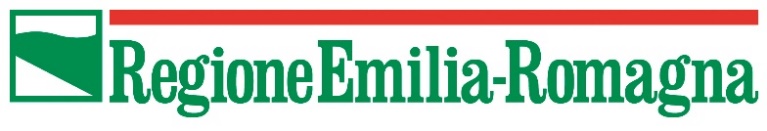 PROGRAMMA REGIONALE PER LA CONCESSIONE DI CONTRIBUTI DESTINATI ALLA RINEGOZIAZIONE DEI CONTRATTI DI LOCAZIONEDGR n. 1275 del 02/08/2021 SCHEDA DI RICHIESTA TRANCHE DI CONTRIBUTO(da inviare a mezzo pec a pru@postacert.regione.emilia-romagna.it)Compilazione a cura del Comune capofila del Distretto socio-sanitario: Richiesta erogazione Tranche di contributo:Prima tranche di contributo: a tal fine dichiara di avere raccolto n. ___ domande di contributo.Seconda o successiva tranche di contributo: a tal fine dichiara di avere erogato ai beneficiari almeno l’80% delle risorse precedentemente assegnate, come da file excel allegato;  COMUNE CAPOFILA: __________________________REFERENTE:MAIL:RECAPITO TELEFONICO: